圆才学生专场招聘会【报名表】我单位申请参加圆才“圆才学生专场招聘会”，现将报名信息函告如下： 注：请务必认真完整填写联系方式及招聘信息；招聘信息中的岗位须为应届生岗位，若不符合，则无法发布；企业请于报名截止日期——2017年04月21日（星期五）下午4点前将此表发送至指定邮箱，并以收到邮件回复为准；参会费用为300元/展位；5、电话：400-600-0600、0512-66605717、0512-66605863邮箱：mahl@o-hr.cn。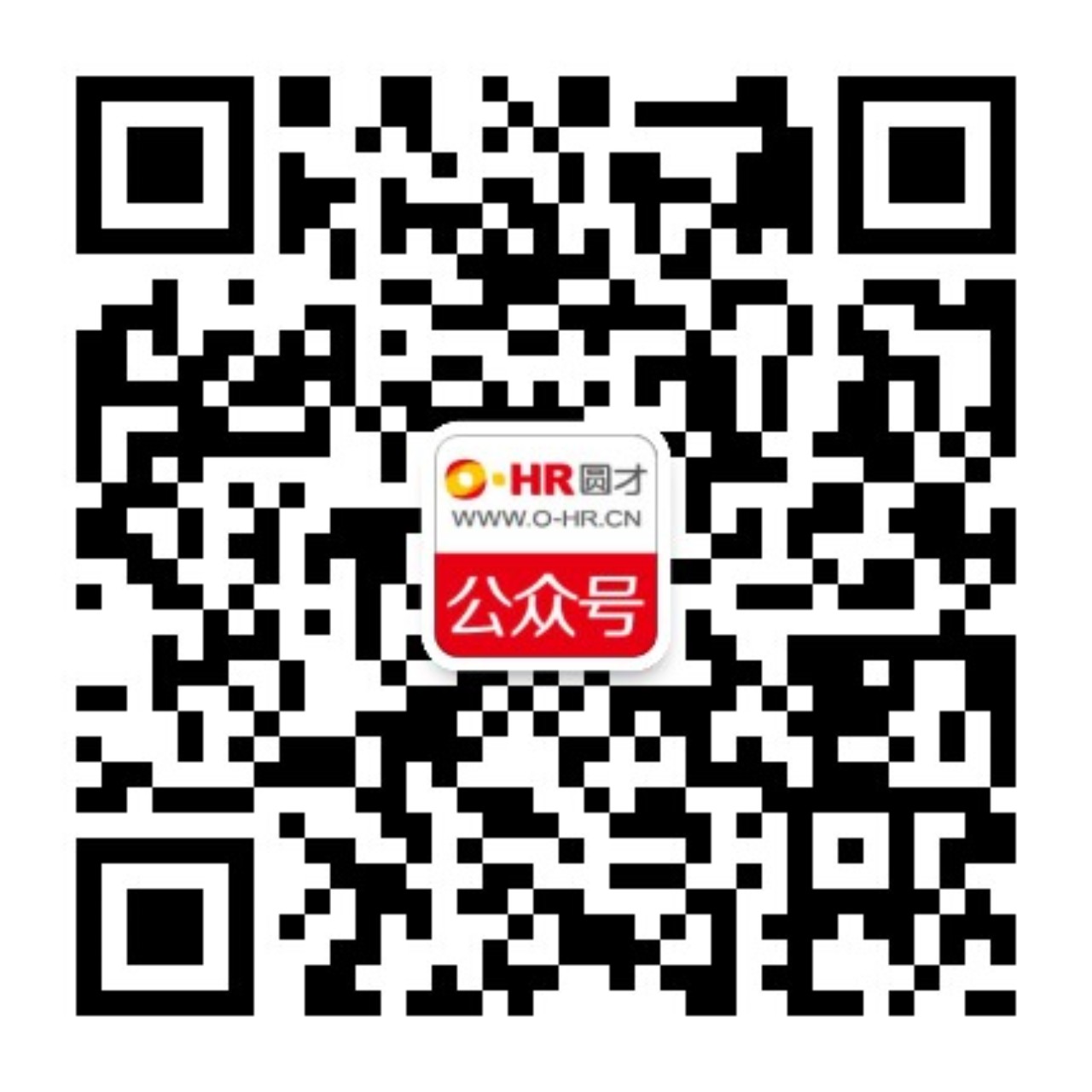 “扫一扫，最新专场早知道”单位基本情况（本栏所有项目均为必填项）单位基本情况（本栏所有项目均为必填项）单位基本情况（本栏所有项目均为必填项）单位基本情况（本栏所有项目均为必填项）单位基本情况（本栏所有项目均为必填项）单位基本情况（本栏所有项目均为必填项）单位名称联 系 人电    话邮    箱岗位名称岗位名称人数任职要求任职要求任职要求